 中華福音神學院‧教牧博士科．宣教博士科合開  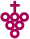 課程名稱：『宣教神學與民族釋經學』課程時間：2018年7月17~20日授課老師：蔡麗貞（7/17）、溫以諾（7/18-20）時間安排7/17  週二7/18  週三7/19週四7/20週五08:30-10:10一、釋經學與民族釋經學1. 釋經學概論前言: 鑰辭介定及基本觀念貳、宣教的聖經基礎參、宣教神學三一真神與宣教 默示聖經的上帝(續上)210:10-10:30休 息休 息休 息休 息10:30-12:152. 釋經的多層面及關鍵要點舊约舊约歷史書中的宣教诗歌智慧書中的宣教先知書中的宣教3. 天國與宣教宣教與处境化：现代、后现代、全球化12:15-13:45用餐與休息用餐與休息用餐與休息用餐與休息13:45-15:10民族經學的必要性及困難螺旋式釋經模式：詮釋循環之多個體與多處境新约四福音書中的宣教使徒行傳中的宣教使命上帝與上帝子民的使命(續上)15:10-15:30休 息休 息休 息休 息15:30-17:00民族釋經學的個案研究及實際應用保羅書信中的宣教普通書信及啟示錄中的宣教教會與宣教: 文化使命、大誡命、大使命7.宣教的屬靈動力伍、總結